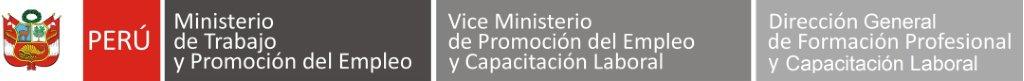 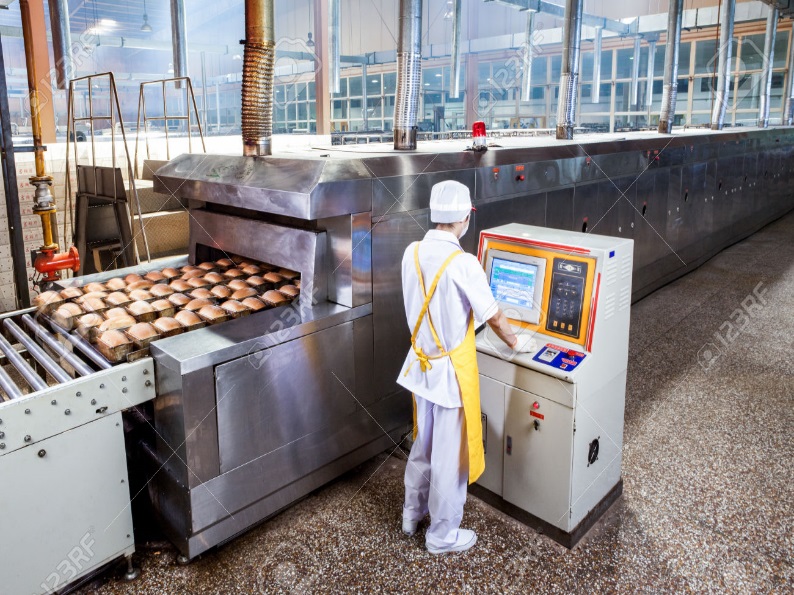 PRESENTACIÓNEste módulo es el instrumento técnico que describe las capacidades (conjunto de conocimientos, habilidades, destrezas y actitudes) identificadas con el sector productivo (empleadores y trabajadores) que serán desarrolladas a través de programas de capacitación, preparando a los participantes para desempeñarse en puestos de trabajo relacionados con las tareas de Elaboración de productos alimenticios Características:El módulo de Elaboración de productos alimenticios te prepara para trabajar como:Operario en la preparación e instalación de equipos para productos alimenticios.Operario de los equipos y máquinas para elaborar productos alimenticios.Otros afines al puesto.El módulo de Elaboración de productos y alimenticios tiene una duración  de 100 horas cronológicas, como mínimo.  La vigencia del módulo es desde………………..   hasta……………………..El programa de capacitación del módulo de Elaboración de productos y alimenticios sugiere las unidades de aprendizaje o cursos:Preparación de instalaciones y equipos para productos alimenticios.Operación de los equipos para la transformación de las materias primas.Módulo de Capacitación Nº 2Asociado a la Unidad de Competencia N° 2Elaborar productos alimenticios, de acuerdo con los procedimientos de producción establecidos por la empresa y número de lotes del producto por elaborar, considerando las buenas prácticas de manufactura, normas ambientales de seguridad y de salud en el trabajo.  Perfil del formador o capacitador Dominio de los conocimientos y las técnicas relacionadas al Abastecimiento de materias primas e insumos alimenticios, según las buenas prácticas y las normas de salud y seguridad, y que se acredite mediante una de las formas siguientes:Título profesional o certificación de competencias laborales.Experiencia profesional de un mínimo de 3 años en el campo de las competencias relacionadas con este módulo formativo.Competencias pedagógicas o metodológicas acreditadas, de acuerdo con lo que establezcan las administraciones competentes.CONSIDERACIONES PARA EL DESARROLLO DE LA CAPACITACIÓNFICHA TÉCNICA DE PERFIL OCUPACIONAL Y MÓDULOS RELACIONADOSELABORACIÓN DE PRODUCTOS  ALIMENTICIOSCAPACIDADESCRITERIOS DE EVALUACIÓNPreparar las instalaciones y equipos de producción de productos alimenticios, de acuerdo con los procedimientos establecidos por la empresa, considerando las buenas prácticas de manufactura, normas ambientales, de seguridad y salud en el trabajo.Viste la ropa de trabajo, limpia las instalaciones, equipos y utensilios por utilizar, teniendo en cuenta los procedimientos de higiene y producción establecidos por la empresa y normas de seguridad y salud en el trabajo.Arma las líneas de producción para la elaboración de alimentos, considerando el layout existente; verifica el funcionamiento y los parámetros de operación de los equipos; reporta la operatividad de la línea de producción o estado de las instalaciones, según los procedimientos establecidos por la empresa.Operar los equipos y/o máquinas para la transformación de las materias primas e insumos en productos alimenticios, de acuerdo con los procedimientos de producción establecidos por la empresa, considerando las buenas prácticas de manufactura, normas ambientales, de seguridad y salud en el trabajo.  Viste la ropa de trabajo; traslada la materia prima e insumos fraccionados al área de producción, según la cantidad de lotes a elaborar y realiza las operaciones de transformación de la materia prima e insumos fraccionados en productos alimenticios, de acuerdo con los instructivos de procesos, buenas prácticas de manufactura, normas ambientales, seguridad y salud en el trabajo.Controla las etapas del proceso de producción que tiene a cargo y verifica las características del producto en elaboración, de acuerdo al instructivo de proceso respectivo, considerando las buenas prácticas de manufactura, normas de seguridad y salud en el trabajo.Informa al área de calidad sobre alguna característica no acorde con los estándares establecidos en el instructivo de proceso y separa el producto no conforme, de ser necesario, según los procedimientos de producción, considerando las buenas prácticas de manufactura y normas de seguridad y salud en el trabajo.CONTENIDOS BÁSICOSCONTENIDOS BÁSICOSTipos y uso de ropa de trabajo y equipo de protección personal.Tipos y uso de insumos e implementos de limpieza.Tipos y usos de equipos de producción.Buenas prácticas de manufactura.Normas de seguridad y salud en el trabajo.Regulación de equipos de producción. Análisis de Peligros y Puntos Críticos de Control (APPCC o HACC).Procedimientos de producto no conforme.Parámetros de procesos de producciónTipos y uso de ropa de trabajo y equipo de protección personal.Tipos y uso de insumos e implementos de limpieza.Tipos y usos de equipos de producción.Buenas prácticas de manufactura.Normas de seguridad y salud en el trabajo.Regulación de equipos de producción. Análisis de Peligros y Puntos Críticos de Control (APPCC o HACC).Procedimientos de producto no conforme.Parámetros de procesos de producciónACTITUDESACTITUDESCuidado del medio ambiente acopiando desechos y uso adecuado de los materiales.Confianza en la propia capacidad personal.Respeto por las opiniones, estrategias y soluciones de los otros.Responsabilidad en el manejo de las máquinas, herramientas y equipos.Comprender los intereses, motivaciones, afectos o sentimientos de los demás.Normas de seguridad establecidas.Cooperación y trabajo en equipo.Orden, limpieza y cuidado del lugar de trabajo y el medio ambiente en general.Exactitud en el cumplimiento de las instrucciones y las especificaciones técnicas.Cuidado del medio ambiente acopiando desechos y uso adecuado de los materiales.Confianza en la propia capacidad personal.Respeto por las opiniones, estrategias y soluciones de los otros.Responsabilidad en el manejo de las máquinas, herramientas y equipos.Comprender los intereses, motivaciones, afectos o sentimientos de los demás.Normas de seguridad establecidas.Cooperación y trabajo en equipo.Orden, limpieza y cuidado del lugar de trabajo y el medio ambiente en general.Exactitud en el cumplimiento de las instrucciones y las especificaciones técnicas.CONTEXTO FORMATIVO(requisitos mínimos)CONTEXTO FORMATIVO(requisitos mínimos)Equipo personal: Equipo de protección personal:Ropa de trabajo de color claro.Cubre zapatos o mandil (opcional según empresa). Pantalón. Polo.Zapatos de punta de acero.Cofia o toca.Mascarilla.Lentes.EquipamientoEquipos:Balanza.Lavadero.Secadora de manos/ dispensador de papel toalla.Equipos por utilizar, según layaut (secuencia de equipos). Mobiliarios:Parihuelas.Mesas de acero inoxidable.Estantes.Utensilios:Cucharas de acero inoxidable.Cucharones de acero inoxidable.Paletas.Jarras de acero inoxidable.Vasos descartables.Baldes.Insumos/ MaterialesMaterias primas :Productos señalados en la hoja de formulación.Insumos de limpieza:Detergente. Desinfectante.Desengrasante.Jabón germicida.Gel desinfectante.Alcohol.Materiales:Papel toalla.Tachos.Cuchillas o tijeras.Cinta adhesiva.Strech film.Plumón indeleble.Información / Formatos:Hoja de formulación.Instructivos de procesos o procedimiento de operación estándar.Procedimientos de limpieza.Registros de proceso.Cartillas de seguridad y de aseo e higiene – BPM.Hoja de control de puntos críticos.Check list de adición de ingredientes.Espacios e Instalaciones: Área de pesado.Productos y Resultados:Personal uniformado y utilizando los equipos de protección personal.Instalaciones, equipos y utensilios de trabajo limpios.Materia prima e insumos recepcionadas, acordes con la hoja de formulación.Equipos de producción operativos, en los parámetros de proceso establecidos.Materia prima e insumos fraccionados, trasladados.Toma de muestra en cada etapa de proceso.Registro de los procesos llenados (observación de producto no conforme).Espacios e InstalacionesÁrea de trabajo de aproximadamente 80 m2. Equipo personal: Equipo de protección personal:Ropa de trabajo de color claro.Cubre zapatos o mandil (opcional según empresa). Pantalón. Polo.Zapatos de punta de acero.Cofia o toca.Mascarilla.Lentes.EquipamientoEquipos:Balanza.Lavadero.Secadora de manos/ dispensador de papel toalla.Equipos por utilizar, según layaut (secuencia de equipos). Mobiliarios:Parihuelas.Mesas de acero inoxidable.Estantes.Utensilios:Cucharas de acero inoxidable.Cucharones de acero inoxidable.Paletas.Jarras de acero inoxidable.Vasos descartables.Baldes.Insumos/ MaterialesMaterias primas :Productos señalados en la hoja de formulación.Insumos de limpieza:Detergente. Desinfectante.Desengrasante.Jabón germicida.Gel desinfectante.Alcohol.Materiales:Papel toalla.Tachos.Cuchillas o tijeras.Cinta adhesiva.Strech film.Plumón indeleble.Información / Formatos:Hoja de formulación.Instructivos de procesos o procedimiento de operación estándar.Procedimientos de limpieza.Registros de proceso.Cartillas de seguridad y de aseo e higiene – BPM.Hoja de control de puntos críticos.Check list de adición de ingredientes.Espacios e Instalaciones: Área de pesado.Productos y Resultados:Personal uniformado y utilizando los equipos de protección personal.Instalaciones, equipos y utensilios de trabajo limpios.Materia prima e insumos recepcionadas, acordes con la hoja de formulación.Equipos de producción operativos, en los parámetros de proceso establecidos.Materia prima e insumos fraccionados, trasladados.Toma de muestra en cada etapa de proceso.Registro de los procesos llenados (observación de producto no conforme).Espacios e InstalacionesÁrea de trabajo de aproximadamente 80 m2. CRITERIOS DE EVALUACIÓNINDICADORES Viste la ropa de trabajo, limpia las instalaciones, equipos y utensilios por utilizar, teniendo en cuenta los procedimientos de higiene y producción establecidos por la empresa y normas de seguridad y salud en el trabajo.Viste la ropa de trabajo, de acuerdo con las normas sanitarias de seguridad y salud en el trabajo.Limpia las instalaciones, equipos y utensilios por utilizar, teniendo en cuenta los procedimientos de higiene y producción establecidos por la empresa.Arma las líneas de producción para la elaboración de alimentos,  considerando el layout existente; verifica el funcionamiento y los parámetros de operación de los equipos; reporta la operatividad de la línea de producción o estado de las instalaciones, según los procedimientos establecidos por la empresa.Arma las líneas de producción para la elaboración de alimentos, considerando el layout existente, de acuerdo con el tipo de trabajo por realizar, según las indicaciones técnicas y la normatividad vigente.Verifica el funcionamiento y los parámetros de operación de los equipos, según procedimientos de producción de la empresa, considerando las normas ambientales, de seguridad y salud en el trabajo.Reporta la operatividad de la línea de producción o estado de las instalaciones, de ser el caso, según los procedimientos establecidos por la empresa.Viste la ropa de trabajo; traslada la materia prima e insumos fraccionados al área de producción, según la cantidad de lotes a elaborar y realiza las operaciones de transformación de la materia prima e insumos fraccionados en productos alimenticios, de acuerdo con los instructivos de procesos, buenas prácticas de manufactura, normas ambientales, y de seguridad y salud en el trabajo.Viste la ropa de trabajo, de acuerdo con las normas sanitarias, de seguridad y salud en el trabajo.Traslada la materia prima e insumos fraccionados al área de producción, según la cantidad de lotes por elaborar, teniendo en cuenta las buenas prácticas de manufactura, normas de seguridad y salud en el trabajo. Realiza las operaciones de transformación de la materia prima e insumos fraccionados en productos alimenticios, de acuerdo con los instructivos de los procesos, considerando las buenas prácticas de manufactura, normas ambientales, de seguridad y salud en el trabajo.Controla las etapas del proceso de producción que tiene a cargo y verifica las características del producto en elaboración, de acuerdo al instructivo de proceso respectivo, considerando las buenas prácticas de manufactura, normas de seguridad y salud en el trabajo.Controla las etapas del proceso de producción que tiene a cargo, de acuerdo con el instructivo de proceso respectivo, considerando las buenas prácticas de manufactura, normas de seguridad y salud en el trabajo. Verifica las características del producto en elaboración, conforme con las buenas prácticas de manufactura, las normas de seguridad y salud en el trabajo.Informa al área de calidad sobre alguna característica no acorde con los estándares establecidos en el instructivo de proceso y separa el producto no conforme, de ser necesario, según los procedimientos de producción, considerando las buenas prácticas de manufactura y normas de seguridad y salud en el trabajo.Informa al área de calidad o al supervisor sobre alguna característica no  acorde con los estándares establecidos en el instructivo del proceso, considerando las buenas prácticas de manufactura, normas de seguridad y salud en el trabajo.Separa el producto no conforme, de ser necesario, según los procedimientos  de producción, considerando las buenas prácticas de manufactura, normas de seguridad y salud en el trabajo.SectorIndustria Manufacturera (C)   Familia productivaIndustria Alimentaria, Bebidas y TabacoDivisiónElaboración de productos alimenticiosCódigo de perfilC0610004Perfil OcupacionalOperario (a) de producción de AlimentosCompetencia generalObtener productos alimenticios, de acuerdo con los procedimientos establecidos por la empresa, considerando las buenas prácticas de manufactura, normas ambientales, de seguridad y salud en el trabajo.Nivel de competenciaUnidad de competenciaCódigo de la unidad de competenciaMódulos de capacitaciónCódigo del móduloHoras mínimas1Abastecer de materias primas e insumos para el fraccionamiento de las órdenes de producción, de acuerdo con la fórmula y número de lotes del producto por elaborar, según los procedimientos establecidos por la empresa, considerando las buenas prácticas de manufactura, normas ambientales, de seguridad y salud en el trabajo.C0610004 - 1Abastecimiento de materias primas e insumos alimenticiosC0610004 - 1 - M1 - V1802Elaborar productos alimenticios, de acuerdo con los procedimientos de producción establecidos por la empresa  y número de lotes del producto por elaborar, considerando las buenas prácticas de manufactura, normas ambientales, de seguridad y salud en el trabajo.  C0610004 - 2Elaboración de productos alimenticiosC0610004 - 2 - M2 - V11002Envasar los productos alimenticios elaborados, de acuerdo con los procedimientos de producción establecidos por la empresa, considerando las buenas prácticas de manufactura, normas ambientales, de seguridad y salud en el trabajo.  C0610004 - 3 Envasado de alimentosC0610004 - 3 - M3 -V11003Apoyar en los procesos de control  de producción de alimentos, de acuerdo con el programa de producción e indicaciones del supervisor (jefe) de planta, considerando las buenas prácticas de manufactura, normas de seguridad y salud en el trabajo.  C0610004 - 4 Control de la producción de alimentosC0610004 - 4 - M4 - V1100